     Dragon Newsletter for Terms 3 and 4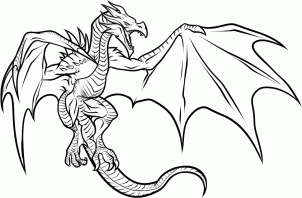 Happy new year! We hope you all had a lovely Christmas and want to thank everyone for their generosity and the lovely Christmas cards and presents – we really appreciate it.  Here is a taste of what we will be learning over the next two terms:Home Learning:NB: Year 6 pupils will also have 3 CGP homework books for maths, reading and SPAG. Please can they complete one 10 minute test from each book per week and then mark them doing corrections as they go. Please can these either come back into school on a Friday to be checked or the children can post photos of their work on Seesaw. In Maths, we will be learning about…Year 5:Multiplication - 4 digit x2 digit number  Division – 4 digit divided by 1 digit using the ‘bus stop’ method.Solving 2 step problems using multiplication and division skills.  Fractions – converting improper into mixed and vice versa / adding and subtracting fractions with different denominators / simplifying fractions and finding equivalent fractions / multiplying and dividing fractionsDecimals – looking at decimals up to 3 decimal places / rounding decimals / decimals as fraction and percentage equivalentsYear 6:Decimals, fractions and percentages (including equivalents and ordering. Measurement (including converting between measures, finding area, perimeter and volume) AlgebraShape (including finding, measuring and drawing angles in triangles, quadrilaterals and regular polygons) Data handling (reading line graphs, charts, pictograms, Venn diagrams, pie charts)StatisticsIn English, we will be learning about…We will be reading the story Holes to learn aboutNon chronological reportsBalanced argumentsNarrative adventure stories In Science, we will be learning about…Year 6 – Circulatory System and Classifying living thingsYear 5 – Digestion (Healthy Eating) and Materials and their properties In Computing, we will be learning about…Physical Computing – Programming with Crumbles Creating Media – Video editing   In French, we will be learning about…Places in our locality A description of a journeyRecognising and using names for the 4 seasonsLinking seasonal words to weather phrasesIn R.E. we will be answering the big questions …What do religions say to us when life gets hard? (Please see additional email about this topic)In Topic we will be learning about…This term’s topic is What has Aardman done to help Bristol?Animation: History of animation and making stop motion animations.  The history of Aardman and the company’s impact on Bristol including its films, jobs, charity work etc. Learning about the Wallace and Gromit Foundation and doing our own fundraising for the charity DT and Art projects linked to Aardman In PE, we will be…Term 3 – Football and DanceTerm 4 – Dodgeball and NetballAlso…PE will continue to be taught on a Monday so please can your child come in to school in their PE kit on Mondays. Please ensure they are wearing trainers, blue or black shorts/leggings/tracksuit bottoms, a top in the colour of their house (or a dark plain t-shirt) and a dark jumper/hoody. No football tops please.  Area of learning to be sent home. When and what will be sent home. When and what needs to be handed back in/how this will be checked. SpellingAs last year, Key Stage 2 children will be      split into smaller spelling groups for half an hour on a Wednesday and Thursday  morning. Spellings that your child has been focusing on will be sent home weekly via Seesaw. Spellings will be regularly assessed in the spelling lessons.ReadingThis is an ongoing activity that we would anticipate children do 5 out of 7 days a week. This is both independent reading and reading aloud to an adult. We will be starting the reading challenge again this week. Children can also upload a picture of the book they are reading to Seesaw and comment under it each time they read instead of using the reading record. When your child reads independently, please encourage them to fill in a section in their reading record or post on Seesaw. When your child has read to you or another adult please write this in their reading journal. We would ask you to ask questions about the texts to help develop the children’s comprehension skills. If they read 3-5 times, they will be entered into our weekly draw for a prize!English and TopicAt the beginning of terms 1, 3 and 5, a topic grid will be put on Seesaw. It will contain options for different open ended projects to choose from and complete based on their topic. Ideas for activities will be provided. At the beginning of terms 2, 4 and 6, there will be another grid on Seesaw with more of a writing focus. The class teacher will provide a date for the projects to be back in; this will be towards the end of a term. Projects can be uploaded to Seesaw or brought in to class to share. MathsOngoing times tables and corresponding division facts to recall at speed. By the end of year 3, children need to know 2, 3, 4, 5, 8, 10x tables.By the end of year 4, children need to know all the times tables to 12.Times tables assessments to be completed in class. Maths Each week, an arithmetic test will be sent home. The correct answers will also be given so that you can work with you child to support them in answering the questions and mark their questions with them. An optional arithmetic paper will be put on Seesaw each week, on a Friday. Please complete for the following Friday. Y5 Maths homework will be set on Wednesday, due back in the following Wednesday. 